О внесении дополнений в постановлениеот 23.03.2011 № 13-пВ соответствии со статьей 4 Федерального закона от 22.10.2013  № 284-ФЗ  «О внесении изменений в отдельные законодательные акты Российской Федерации в части определения полномочий ответственности органов государственной власти субъектов Российской Федерации, органов местного самоуправления и  их должностных лиц в сфере межнациональных отношений» ст. 12, 14.2 Федерального закона Российской Федерации от 02.03.2007 № 25-ФЗ «О муниципальной службе в Российской Федерации», внести в приложение к постановлению Администрации Лабазинского сельсовета от 23.03.2011 № 13-п  «Об утверждении Кодекса этики и служебного поведения муниципальных служащих муниципального образования Лабазинский  сельсовет Курманаевского района» следующие дополнения: 1. Дополнить пункт 2.1. раздела «II. Основные принципы и правила служебного поведения муниципальных служащих» подпунктом «ф»  приложения  к постановлению следующего содержания: «ф) соблюдать при исполнении должностных обязанностей права, свободы и законные интересы человека и гражданина независимо от расы, национальности, языка, отношения к религии и других обстоятельств, а также права и законные интересы организаций».2.  Дополнить пункт 2.11. раздела «II. Основные принципы и правила служебного поведения муниципальных служащих» подпунктом 2.11.1. приложения к постановлению следующего содержания: «2.11.1. Муниципальный служащий обязан: 1) исполнять должностные обязанности добросовестно, на высоком профессиональном уровне;2) обеспечивать равное, беспристрастное отношение ко всем физическим и юридическим лицам и организациям, не оказывать предпочтение каким-либо общественным или религиозным объединениям, профессиональным или социальным группам, гражданам и организациям и не допускать предвзятости в отношении таких объединений, групп, организаций и граждан;3) не совершать действия, связанные с влиянием каких-либо личных, имущественных (финансовых) и иных интересов, препятствующих добросовестному исполнению должностных обязанностей;4) соблюдать нейтральность, исключающую возможность влияния на свою профессиональную служебную деятельность решений политических партий, других общественных и религиозных объединений и иных организаций;5)  проявлять корректность в обращении с гражданами;6) проявлять уважение к нравственным обычаям и традициям народов Российской Федерации;7) учитывать культурные и иные особенности различных этнических и социальных групп, а также конфессий;8)  способствовать межнациональному и межконфессиональному согласию;9) не допускать конфликтных ситуаций, способных нанести ущерб его репутации или авторитету муниципального органа.3. Дополнить раздел «II. Основные принципы и правила служебного поведения муниципальных служащих»  пунктом 2.16. приложения  к постановлению следующего содержания: «2.16.  Муниципальный служащий, являющийся руководителем, обязан не допускать случаи принуждения муниципальных служащих к участию в деятельности политических партий, других общественных и религиозных объединений».4.  Контроль за исполнением данного постановления оставляю за собой. 5. Постановление  вступает в силу со дня опубликования в газете  «Лабазинский вестник».Глава муниципального образования                                              В.А.  ГражданкинРазослано: в дело, Правительству области, прокуроруО внесении дополнений в постановлениеот 23.03.2011 № 13-пВ соответствии со статьей 4 Федерального закона от 22.10.2013  № 284-ФЗ  «О внесении изменений в отдельные законодательные акты Российской Федерации в части определения полномочий ответственности органов государственной власти субъектов Российской Федерации, органов местного самоуправления и  их должностных лиц в сфере межнациональных отношений» ст. 12, 14.2 Федерального закона Российской Федерации от 02.03.2007 № 25-ФЗ «О муниципальной службе в Российской Федерации», внести в приложение к постановлению Администрации Лабазинского сельсовета от 23.03.2011 № 13-п  «Об утверждении Кодекса этики и служебного поведения муниципальных служащих муниципального образования Лабазинский  сельсовет Курманаевского района» следующие дополнения: 1. Дополнить пункт 2.1. раздела «II. Основные принципы и правила служебного поведения муниципальных служащих» подпунктом «ф»  приложения  к постановлению следующего содержания: «ф) соблюдать при исполнении должностных обязанностей права, свободы и законные интересы человека и гражданина независимо от расы, национальности, языка, отношения к религии и других обстоятельств, а также права и законные интересы организаций».2.  Дополнить пункт 2.11. раздела «II. Основные принципы и правила служебного поведения муниципальных служащих» подпунктом 2.11.1. приложения к постановлению следующего содержания: «2.11.1. Муниципальный служащий обязан: 1) исполнять должностные обязанности добросовестно, на высоком профессиональном уровне;2) обеспечивать равное, беспристрастное отношение ко всем физическим и юридическим лицам и организациям, не оказывать предпочтение каким-либо общественным или религиозным объединениям, профессиональным или социальным группам, гражданам и организациям и не допускать предвзятости в отношении таких объединений, групп, организаций и граждан;3) не совершать действия, связанные с влиянием каких-либо личных, имущественных (финансовых) и иных интересов, препятствующих добросовестному исполнению должностных обязанностей;4) соблюдать нейтральность, исключающую возможность влияния на свою профессиональную служебную деятельность решений политических партий, других общественных и религиозных объединений и иных организаций;5)  проявлять корректность в обращении с гражданами;6) проявлять уважение к нравственным обычаям и традициям народов Российской Федерации;7) учитывать культурные и иные особенности различных этнических и социальных групп, а также конфессий;8)  способствовать межнациональному и межконфессиональному согласию;9) не допускать конфликтных ситуаций, способных нанести ущерб его репутации или авторитету муниципального органа.3. Дополнить раздел «II. Основные принципы и правила служебного поведения муниципальных служащих»  пунктом 2.16. приложения  к постановлению следующего содержания: «2.16.  Муниципальный служащий, являющийся руководителем, обязан не допускать случаи принуждения муниципальных служащих к участию в деятельности политических партий, других общественных и религиозных объединений».4.  Контроль за исполнением данного постановления оставляю за собой. 5. Постановление  вступает в силу со дня опубликования в газете  «Лабазинский вестник».Глава муниципального образования                                              В.А.  ГражданкинРазослано: в дело, Правительству области, прокурору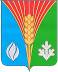 